О внесении изменений в постановлениеадминистрации Мариинско-Посадского района№233 от 08.04.2019 г.«О создании муниципальной межведомственной рабочей группы по внедрению персонифицированного финансирования дополнительного образования детей в Мариинско-Посадском районе»Администрация Мариинско-Посадского района постановляет:1. Внести в постановление администрации Мариинско-Посадского района  №233 от 08.04.2019 г. «О создании муниципальной межведомственной рабочей  группы по внедрению  персонифицированного финансирования дополнительного  образования детей в Мариинско-Посадском районе» следующие изменения:1.1 пункт 2.2. изложить в следующей редакции: «Состав муниципальной межведомственной рабочей группы по внедрению системы персонифицированного финансирования дополнительного образования детей в Мариинско-Посадском районе (приложение 2)»;1.2 пункт 3. изложить в следующей редакции: «Контроль за исполнением настоящего постановления оставляю за собой» 2.Настоящее постановление вступает в силу со дня опубликования.Глава администрации Мариинско-Посадского района                                                        В. Н. МустаевПриложение №2 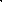 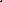 к постановлению администрации от 10.12.2021 № 695Состав муниципальной рабочей группы по внедрению системы  персонифицированного финансирования дополнительного образования детей в Мариинско-Посадском районе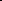 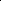 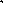 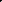 Чăваш  РеспубликинСĕнтĕрвăрри районĕн администраци пуçлăхĕЙ Ы Ш Ǎ Н У                               №Сĕнтĕрвăрри  хули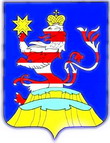 Чувашская  РеспубликаГлава администрацииМариинско-ПосадскогорайонаП О С Т А Н О В Л Е Н И Е10.12.2021 № 695г. Мариинский  ПосадФИО	ДолжностьФИО	Должность1.Арсентьева С.В.заместитель главы администрации-начальник отдела образования и молодёжной политики администрации Мариинско-Посадского района,  руководитель рабочей группы2.Упракина Э. П.начальник отдела культуры и социального развития администрации Мариинско-Посадского района, заместитель руководителя рабочей группы3.Андреев Л.В.директор МБОУ ДО «Мариинско-Посадская ДШИ», секретарь рабочей группы4.Жидкова А. А.экономист отдела образования и молодежной политики администрации Мариинско-Посадского района 5.Яковлев Н. М.и. о. начальника финансового отдела администрации Мариинско-Посадского района6.Камбулова Д.М.И. о. заместителя начальника  отдела образования и молодёжной политики администрации Мариинско-Посадского района7.Явгаева Л.А.Заведующий ИМЦ отдела образования и молодёжной политики администрации Мариинско-Посадского района8.Семенов О.А.директор АУ ДО ДЮСШ «ФСК «Мариинский им. Е. Николаевой»